Name: ____________________________________		Class: _______________Name: ____________________________________		Class: _______________Name: ____________________________________		Class: _______________Rectangle LMNP is shown below.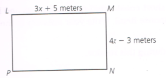 Part A: What is the perimeter, in meters, of rectangle LMNP?Answer: _________________ metersThe perimeter of rectangle QRST is the same as the perimeter of rectangle LMNP.  The length of rectangle QRST is 2x + 9 meters.Part B: What is the width, in meters, of rectangle QRST?Show your work.Answer: _________________ meters Wyatt earned $316.50 each week for the first 3 weeks of February and $425.25 the last week of February.Part A: How much money did Wyatt earn in all in February?Show your work.Answer: $__________________Of this money, Wyatt used $1,042.87 to pay bills and spent $89.35 to buy a new coat. He put the rest of the money into his savings account.Part B: How much money did Wyatt put into his savings account?Show you work.Answer: $__________________ Mr. Gorman spent $65 on the following art supplies.5 pads of colored paper for $2.50 each6 packs of markers for $5.75 eachSome jars of paint for $4.50 eachPart A: How many jars of paint did Mr. Gorman buy?Show your work.Answer: _________________ jars of paintLater, Mr. Gorman spent $18 on some paintbrushes and colored pencils.He bought 4 times as many colored pencils as paintbrushes.Each paintbrush cost $3 and each colored pencil cost $0.75.Part B: How many colored pencils did Mr. Gorman buy?Show your work.Answer: ____________________colored pencils A total of 60 students in Brooke’s school are taking a Spanish class this year.  This is 25% more than the number of students who took Spanish class last year.Part A: How many students took a Spanish class last year?Show your work.Answer: _________________studentsPart B: If the number of students taking a Spanish class next year decreases by 25% of students this year, would the same number of students be taking a Spanish class next year as last year? Explain why or why not.Dominic asked a random sample of students in North Middle School and South Middle School how far they travel to school.  His results are shown in the box plots below.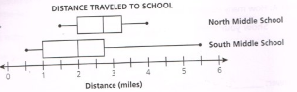 Part A: Which school’s students have the greater variability in distance they travel to school?  Explain how you know.Part B: Which school’s students typically have the greater distance to travel to school? Relate your reasoning to measures of center or measures or variability. A contractor uses the expression 7(x + 3) to find the length, in feet, of chain that he needs for a certain project.Part A: The contractor needs four chains that are this length.  What is the total length of all of the chains?Show your work.Answer: _____________________ feetPart B: The contractor needs another chain that is 50% longer than the first chain.  Write an expression he can use to find the length of this chain.  Explain how you know your expression is correct.This graph shows the relationship between the number of roses bought at a flower shop and the total cost, in dollars, of the roses.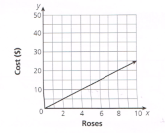 Part A: What does the point (8, 20) represent on this graph?Answer:	Part B: What is the unit rate represented by this graph?Answer:	Part C: Write an equation that can be used to find the total cost, y, in dollars, or x roses.Answer:	Mrs. Chang spent $44 for a movie ticket and a snack for each of her 4 children.  Each snack cost $3.50.  Each movie ticket cost the same amount.One of Mrs. Chang’s children wrote this incorrect equation to find x, the cost in dollars, of each movie ticket.4x + 3.50 = 44Part A: Explain why this equation is incorrect.Part B: Write a correct equation that can be used to find x.Answer:	Part C: Solve the equation you wrote in Part B to find the cost of each movie ticket.Show your work.Answer: $_______________________________A new book comes out in paperback.  The paperback version sells for 40% less than the hardcover version.  Part A: If the price of the hardcover version is $24.00, what is the cost of the paperback version?Show your work.Answer:$_____________In a shipment of paperback books, several are damaged.  The bookstore can choose to return the books and receive  of the selling price as credit.  The bookstore can also try to sell the books for  of the selling price.Part B: If 22 books were damaged, how much more money would the store take in by selling all of the damaged books instead of returning them?Answer:$_____________One day, the store sells 3 hardcover copies, 8 paperbacks, and 3 of the damaged books.  The next day, the store sells 4 hardcover copies, 5 paperbacks, and 8 damaged books.Part C: A store employee estimated that the store bought in about $20 more with this book on the second day.  Explain whether or not the employee is correct.A bookcase has 5 shelves as shown below.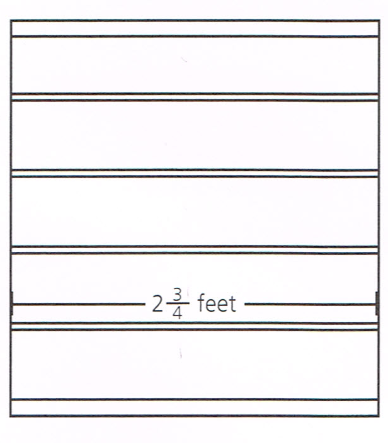 Part A:  How many total feet of space are available for books on these shelves?Answer: ____________________A set of 35 reference books will be placed on the shelves.  As many reference books as possible will be placed on each shelf.  Each reference book is  foot wide.Part B: How many shelves will be used for the reference books?Show your work.Answer:______________________Part C: How many feet of unused shelf space will be left in the bookcase after all reference books are on the shelves?  Show your work or explain how you know.Ivan spins the arrow on this spinner once. 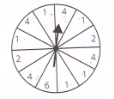 Which number is the arrow unlikely to land on?1346A parasail took two people up 750 feet and then lowered them 750 feet.  Which statement is true about the change in height of the people after this occurs?It changed by -1,500 feet.It changed by -750 feet.It changed by 0 feet.It changed by 750 feet.Troy surveyed 10 of his friends from school about whether they preferred listening to pop music or country music.  Pop music was preferred by 7 of his friends.  Based on the results of his survey, Troy concludes that more than half of the students in his school will prefer listening to pop music over country music.  Which statement best explains why Troy’s conclusion is not valid?He asked only students from his school.He asked about only two music options.He did not ask a random sample of students.He did not ask any students in a music class.This diagram represents a small stage in the shape of a semicircle.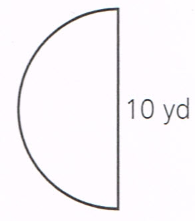 What is the area, in square yards, of the stage?6.25 square yards12.5 square yards25 square yards50 square yardsNathan flips a fair coin 100 times.  Which of the following best describes the expected number of times the coin would land with tails facing up?Exactly 2 timesExactly 50 timesApproximately 2 timesApproximately 50 timesBananas cost $0.69 per pound.  Which equation can be used to model the total cost, c, in dollars, of p pounds of bananas?c =0.69pp =0.69cc =0.69 + pp =0.69 + cThe student council at Madison Middle School has 5 sixth graders, 5 seventh graders, and 5 eighth graders.  One student council member will be selected at random to represent the school at a conference.  What is the probability that the selected student council member will be in seventh grade?The numbers 5 and -3 are plotted on a number line.  Which statement is true of the location of the sum 5 + (-3) on the number line?It is 3 units from 0.It is 3 units from 5.It is 8 units from 0.It is 8 units from 5.What is the decimal form of ? Use the inch side of your ruler to help you solve this problem.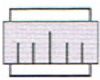 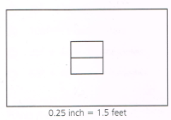 Corbin plans to paint this wall.  What is the total area of the wall, in square feet, that Corbin will paint?3.5 square feet56 square feet126 square feet135 square feetWhich expression has a positive product?(6.3)(-0.8)(0.7)(-8.5)(-0.4)(-2.7)–(5)(-0.2)(-1.9)(9)(-1.3)(-4)(-7.6)(-3.5)Josh asked the students in his class in what season of the year they were born.  The results are shown below:Winter: 6Spring: 3Summer: 5Fall: 10What is the probability that student in Josh’s class has a birthday in winter or fall?On Monday, the low temperature in Bristol was -5◦ Fahrenheit.  On Tuesday, the low temperature was 14◦ Fahrenheit.  How many degrees warmer was the low temperature on Tuesday than on Monday in Bristol?-19◦ Fahrenheit-9◦ Fahrenheit9◦ Fahrenheit19◦ FahrenheitWhich expression is equivalent to ?A garden hose leaks  gallon of water in  hour.  At this rate, how many gallons of water will the hose leak in 1 hour? gallon gallon gallon gallonsWhat is the value of the expression ?Carolyn swam 40 laps in half an hour.  What is the unit rate that describes how fast Carolyn swims?40 laps80 laps40 laps per hour80 laps per hourThe two congruent sides of an isosceles triangle each measure 3b2 + 2 centimeters.   The third side measures 4b – 5 centimeters.  What is the perimeter, in centimeters, of this triangle?7b2 – 3 centimeters10b2 – 1 centimeters3b2 + 4b – 3 centimeters6b2 +4b – 1 centimetersPoint R and S are shown on this number line.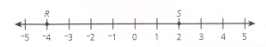 Which expression is equivalent to the distance between R and S?-4 + 2-4 – 2|-4 + 2||-4 – 2|Mandy bought 5 computer games and a carrying case for a total of $155.  The carrying case cost $15.  Each computer game cost the same amount.  What is the cost of each computer game?$16$28$34$46Vera spins the arrow on this spinner 30 times.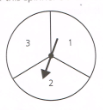 The arrow lands on the number 3 a total of 9 times.  Which statement describes the frequency of the arrow landing on the number 3?It happened 1 less time than expected.It happened 3 more times than expected.It happened 9 more times than expected.It happened the same number of times as expected.Lines n, p, q, and r are shown on this coordinate plane.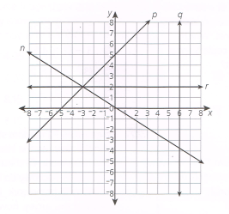 Which of these lines represents a proportional relationship?Line nLine pLine  qLine rXavier is 5.75 feet tall.  Ron is  feet tall.  Which statement is true?Xavier is 0.7 foot taller than Ron.Ron is 0.7 foot taller than Xavier.Xavier is  foot taller than Ron.Ron is  foot taller than Xavier.Serena has a coupon for an additional 15% off her entire purchase at a store.  She knows she can solve the expression p – 0.15p to find her total cost.  Which of the following expressions could Sienna also use tofind her total cost?0.75p0.85p1.15p1.85pThis graph shows a proportional relationship between x and y.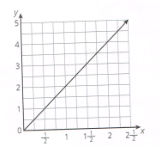 What number represents the unit rate for this relationship?Which expression is equivalent to 3 ÷ (4.5 × 2)?3 × (4.5 ÷ 2)3 ÷ (2 × 4.5)(3 ÷ 4.5) × 2(4.5 × 2) ÷ 3This graph shows a proportional relationship between x and y.What number represents the unit rate for this relationship?Paige asked 30 random students in her school if they use the Internet to help with homework.  Of these students, 18 students said they do use the Internet to help with homework.  Based on the results of this survey, how many of the 480 total students in Paige’s school could she predict use the Internet to help with homework?144230288320Eddie listened to  of a podcast in  hour.  At this rate, how long will it take Eddie to listen to the entire podcast? hour  hour hours hoursPeter had $50 to spend at a fair.  He spent $15.20 on rides.  He wants to buy some fudge that costs $8 a pound to take home.  Which inequality shows the maximum number of pounds of fudge, p, that Peter can buy with the money he has left?p  ≤ 4.35p  ≥ 4.35p  ≤ 8.15p  ≥ 8.15Clarence rolls a 1 – 6 number cube twice.  He wants to know the probability that he will roll a 5 on both rolls.  Which statement is true?There is 1 favorable outcome out of 6 possible outcomes.There is 1 favorable outcome out of 36 possible outcomes.There are 2 favorable outcomes out of 6 possible outcomes.There are 2 favorable outcomes out of 12 possible outcomes.Greta donates the same amount to a certain charity each year. This graph shows the relationship between the total amount she has donated and the number of years she has been making donations.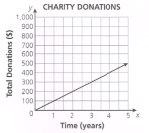 What does the point (1, 100) on the graph represent?Every year Greta donates $1.Every year Greta donates $100.Every 10 years Greata donates $1.Every 10 years Greata donates $100.A hairstylist earns a 25% commission on each haircut she does.  One customer received a $35 haircut and gave the stylist an 18% tip.  What was the total amount the stylist earned on this haircut?$6.30$8.75$10.33$15.05An office manager bought cases that each contained 12 reams of white paper.  He also purchased 16 reams of different colored paper.  If the office manager purchased 184 reams of paper in all, how many cases of white paper did he buy?12141516Which expression is equivalent to the expression below?-5(x2 + 3x) – 2x(x – 4)-3x2 + 16x-3x2 - 16x-7x2 + 7x-7x2 + 7xWhich expression is equivalent to the expression below?-5(x2 + 3x) – 2x(x – 4)-3x2 + 16x-3x2 - 16x-7x2 + 7x-7x2 + 7xVern bought 6 candles for $8.50 each.  He also bought a holder for the candles for $12.75.  What is the total amount Vern spent on the candles and the holder?$27.25$63.75$85.00$127.50The number of pages Maria read in a book and the total time it took her to read them are shown in this table.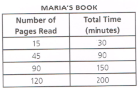 Which statement best describes Maria’s reading rate?It is constant because .It is constant because .It is not constant because .It is not constant because .Ms. Roman spent $210 to buy 3 jewelry boxes and 3 necklaces as gifts.  Each jewelry box cost $20.  Each necklace cost the same amount.  Which expression can be simplified to find the cost of each necklace?210 ÷ 3 + 20210 ÷ 3 - 20(210 + 20) ÷ 3(210 - 20) ÷ 3Desmond rolls a 1 – 6 number cube and flips a fair coin.  The coin lands either heads side up (H) or tails side up (T).  Which of the following lists shows the sample space of possible outcomes?1, 2, 3, 4, 5, 6, H, T1HT, 2HT, 3HT, 4HT, 5HT, 6HT1H, 1T, 2H, 2T, 3H, 3T, 4H, 4T, 5H, 5T, 6H, 6T1HT, 1TH, 2HT, 2TH, 3HT, 3TH,4HT, 4TH, 5HT, 5TH, 6HT, 6THThe graph below shows the proportional relationship between x, the number of eggs used in an egg casserole, and y, the number of servings in the casserole.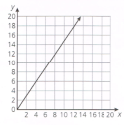 Which equation describes the proportional relationship shown above?Craig baked  batches of cookies.  Each batch made 24 cookies.  He put the cookies in bags containing 10 cookies each.  Then Craig ate the leftover cookies that did not make a full bag.  How many cookies did Craig eat?8654Sebastian spun the arrow on a spinner 150 times.  The results of each spin are shown in this table.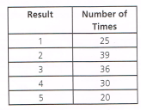 Sebastian will spin the arrow on the spinner 50 more times.  Based on these data, how many times is an odd number expected to result?25273036A group of 5 friends spent a total of $18 on a bottle of juice and a package of dried fruit for each of them.  Each juice cost $1.25.  Each package of dried fruit cost the same amount.  What is the cost of each package of dried fruit?$1.25$2.35$3.35$3.85The length of a hallway is  times as long as the width of the hallway.  The length of the hallway is  feet.  What is the width of the hallway?5 feet4 feet  feet feetEmma and Aailyah simplify the same expression, as shown below.Emma: -5x + (2 + x) = -5x + x + 2 = -4x + 2Aailyah: -5x + (2 + x) = (-5x + 2) + x = -3 + x Who simplified the expression correctly?Only EmmaOnly AailyahBoth Emma and AailyahNeither Emma nor AailyahThis table shows the relationship between the number of cups of popcorn, p, a popcorn machine and the time in minutes, t, the popcorn machine operates.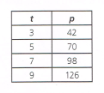 What is the unit rate, in cups, per minute, at which this popcorn machine operates?9 cups per minute14 cups per minute18 cups per minute28 cups per minuteTara is a goalie for her soccer team.  In the games she has played so far, she blocked  of the balls from going into the goal.  Tara will conduct a simulation by randomly selecting numbers to predict the number of balls she will block for the next attempts to make a goal.  Which numbers can Tara use in her simulation to represent the balls she blocks and the balls she does not block?Blocks: 1, 2, 3Does not block: 4, 5Blocks: 3Does not block: 5Blocks: 1, 2, 3Does not block: 1, 2, 3, 4, 5Blocks: 1, 2, 3Does not block: 4, 5, 6, 7, 8Leo divides -20 by an integer, x, and the result is a rational number.  Which statement is true of the possible values of x?It could be any positive integer.It could be any negative integer.It could be any integer except 0.It could be any integer except -20.Celeste drinks at least 8 cups of water each day.  So far, she drank 1.5 cups of water.  She will drink the rest of her water for the day from a water bottle that holds 2 cups of water.  Which graph shows the minimum number of bottles worth of water Celeste should drink so that she drinks at least 8 cups of water?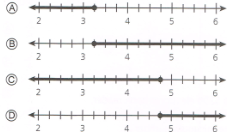  Use the centimeter side of your ruler to help you solve this problem.Look at this scale drawing of a pool.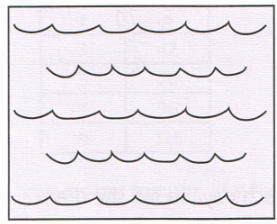 The actual width of the pool is 20 meters.  What is the actual length of the pool?4 meters5 meters16 meters25 metersJuliana has saved $65 towards buying a $200 electronic book reader.  Starting this week, she plans to save an additional $20 each week.  Which inequality can be used to find the minimum number of weeks, w, it will take Juliana to save for the book reader?20w + 65 ≤ 20020w + 65 ≥ 20020(w + 65) ≤ 20020(w + 65) ≥ 200 Use the centimeter side of your ruler to help you solve this problem.Look at this scale drawing of a pool.The actual width of the pool is 20 meters.  What is the actual length of the pool?4 meters5 meters16 meters25 metersWhich of the following expressions is equivalent to 0-1Mario reduced a picture that is 10 inches long by 8 inches wide using a photocopier.  The reduced picture is now 6 inches long.  By what scale factor did the photocopier reduce the picture?What is the value of the expression ?Katya is decorating cylindrical vases by gluing a piece of ribbon around them, as shown below.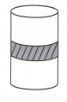 Each vase has a radius of 6 centimeters.  Katya must decorate 15 vases to use at a banquet.  What is the total amount of ribbon, to nearest tenth of a centimeter that Katya will need to decorate these vases?282.7 centimeters565.5 centimeters1,131.0 centimeters1,696.5 centimetersEva thinks the relationship shown in this table is proportional.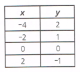 Which statement best describes whether or not Eva is correct?She is not correct because the slope is negative.She is correct because all y-values decrease by 1.She is not correct because the slope is not equal to 1.She is not correct because the points are part of a line through (0,0).Leslie ran  laps around the park in  hour.  Kayla ran   laps around the same park in the same amount of time.  How many more laps around the park can Leslie run in one hour than Kayla at these rates?1Ally’s bike cost d dollars.  Ted’s bike cost 15% less than Ally’s bike.  Which expression represents the cost, in dollars, of Ted’s bike?0.15dd – 0.150.15d - dd – 0.15dMr. Gonzalez wants to buy some 20-pound bags of mulch.  He also needs a 25-pound bag of potting soil.  He does not want to load more than 200 pounds into the trunk of his car.  What is the greatest number of bags of mulch that Mr. Gonzalez can buy?891112A pizzeria offers the special described below: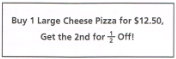 Customers must pay 4% sales tax on all pizzas.  What is the cost, including tax, for 2 large cheese pizzas?$26.00$19.50$19.25$13.00The rent charged for offices in a building is proportional to the area of the office.  The monthly rent for one office with an area of 1,800 square feet is $1,200.  Mr. Halloran pays $18,000 each year for another office in this building.  What is the area, in square feet, of the office Mr. Halloran rents?1,000 square feet1,500 square feet2,250 square feet2,700 square feetAgnes and Brianna work at a stand selling small and larger wallets.Small wallets cost $8 each.Large wallets cost $10 each.Agnes sells 5 small wallets and some large wallets for a total of $100 in sales.Brianna sells no small wallets and twice as many large wallets as Agnes.How many dollars in sales does Brianna make?$60$100$120$200Cleo pays $100 towards her credit card bill each month.  This month, she increases the amount she pays by a certain percentage.  Next month, she plans to decrease the amount she pays this month by that same percentage.  Which statement is true of the amount Cleo plans to pay on her credit card bill next month?It is less than $100.It is equal to $100.It is greater than $100.It depends on the percentage amount.Drake collected data on the number of customers who ordered the chef’s special at two different restaurants last week.  The data is shown in this table.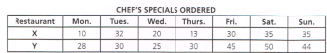 Drake predicts which restaurant will have more customers who order the chef’s specials next week.  Which statement is most reasonable based on the data?More will order from Y than from X since the mean for Y is greater.More will order from Y than from X since the median for Y is greater.The same number will order from X and from Y since the ranges are the same.The same number will order from X and from Y since the medians are the same.Donald earns the same commission rate on all sales he makes each month.  Last month, he earned $750 in commission on $9,000 in sales.   In the first half of this month, Donald made $6,400 in sales.  How much more in sales must he make in order to earn $1,000 in commission?$2,600$3,000$5,600$6,400The numbers of calories in the five top-selling sandwiches at two sandwich shops are shown below.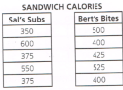 Which statement about the sandwich calories at each sandwich shop is true?The mean for Sal’s Subs is less than the mean for Bert’s Bites.The mean for Sal’s Subs is greater than the mean for Bert’s Bites.The mean standard deviation for Sal’s Subs is less than the mean standard deviation for Bert’s Bites.The mean standard deviation for Sal’s Subs is greater than the mean standard deviation for Bert’s Bites.A hamster on a wheel was tracked as running  mile in  hour.  What was the hamster’s speed in miles per hour? mile per hour mile per hour mile per hour mile per hourThe numbers of calories in the five top-selling sandwiches at two sandwich shops are shown below.Which statement about the sandwich calories at each sandwich shop is true?The mean for Sal’s Subs is less than the mean for Bert’s Bites.The mean for Sal’s Subs is greater than the mean for Bert’s Bites.The mean standard deviation for Sal’s Subs is less than the mean standard deviation for Bert’s Bites.The mean standard deviation for Sal’s Subs is greater than the mean standard deviation for Bert’s Bites.T-shirts at a gift shop cost $12.50 each.  Mrs. Eckert buys 4 medium T-shirts and some small T-shirts for her grandchildren.  If she spends a total of $87.50, how many small T-shirts did Mrs. Eckert buy?34711The amounts in four investment accounts and the interest rates the accounts are earning are shown in the table below.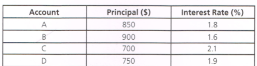 If no additional money is deposited in any of these accounts, which account will earn the most interest in one year?Account AAccount BAccount CAccount D